05. 02. Anglický jazykMilí šesťáci,vaším dnešním úkolem bude vyplnit následující test. Nebojte se, není na známky. Slouží jako kontrola toho, jak zatím zvládáte probírané učivo. Odpovědi můžete psát přímo do testu, nebo na zvláštní papír, který mi poté vyfotíte a pošlete do zprávy v MS Tems, nejpozději do 12. 2.Úkol číslo:Podle obrázků napište, co dělá Bob a Suzy.Podle odpovědí napište otázky.Podle informací v tabulce napiš, co dělajá Ben nebo Mickie a Millie.Seřaď slova do věty. 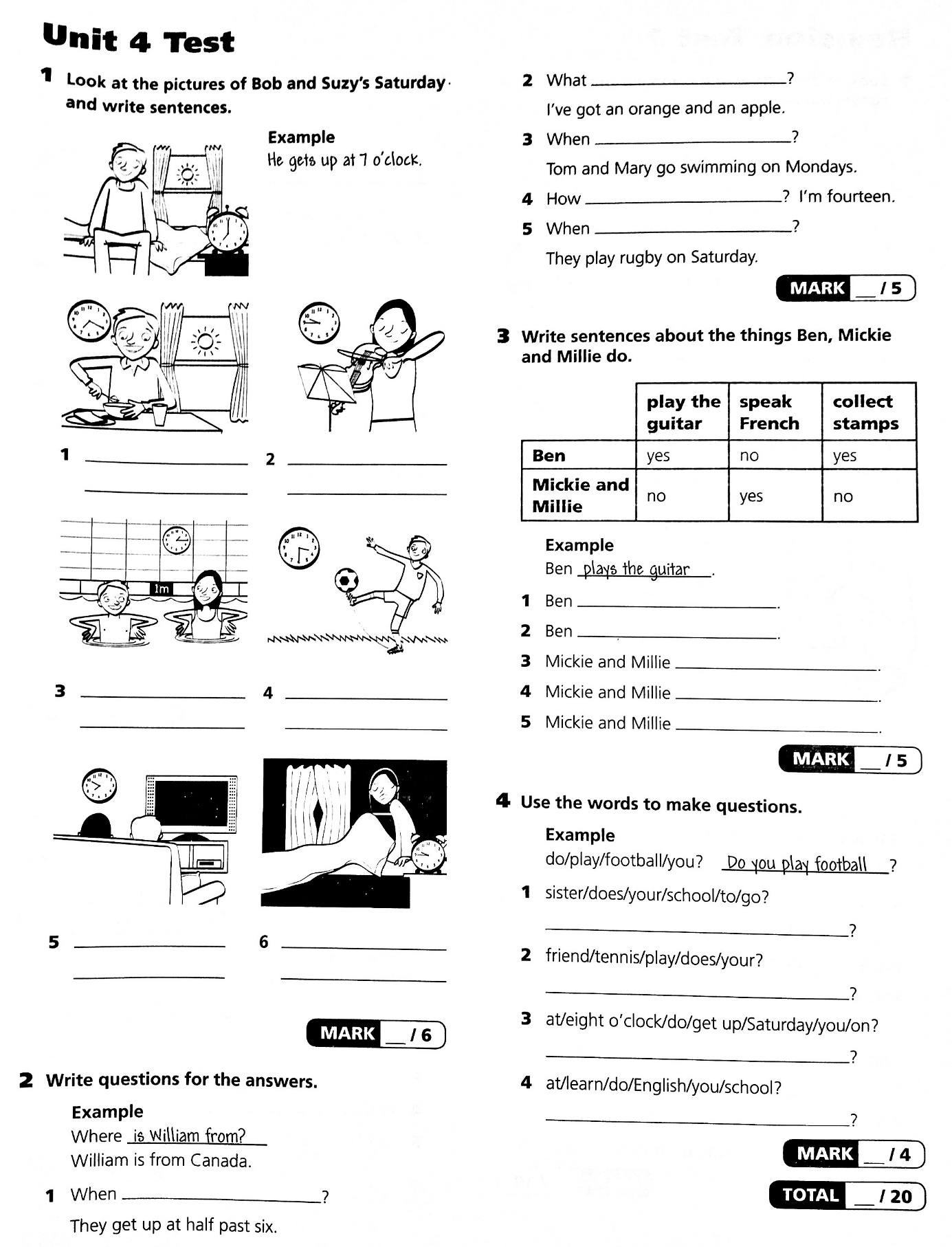 